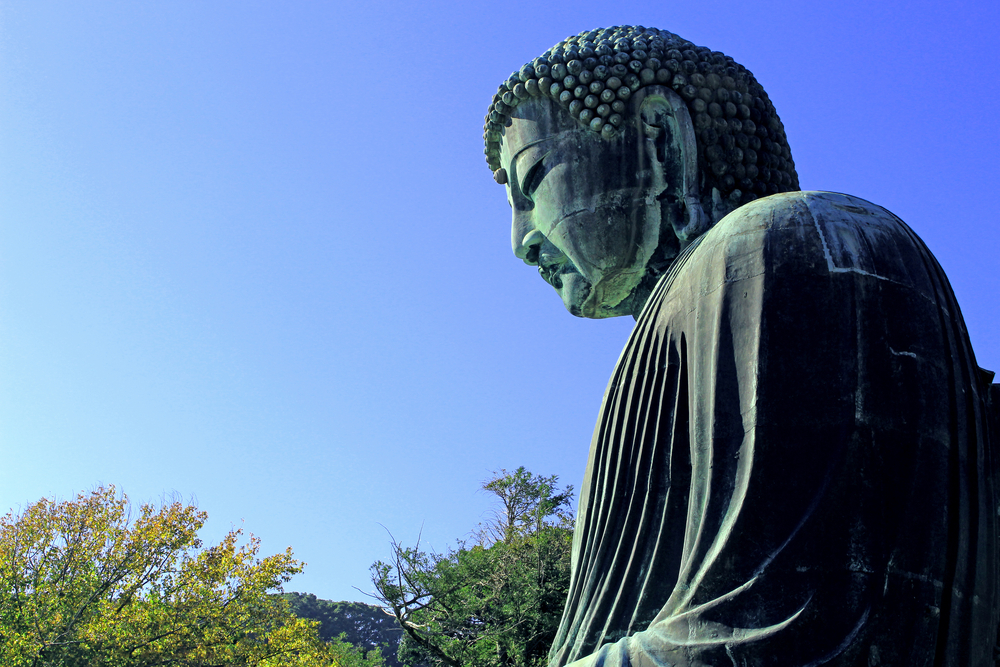 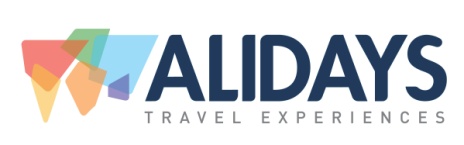 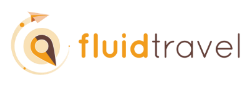 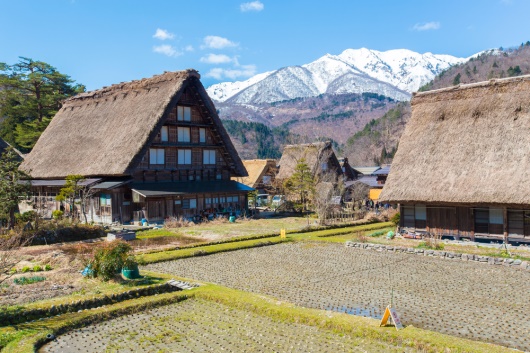 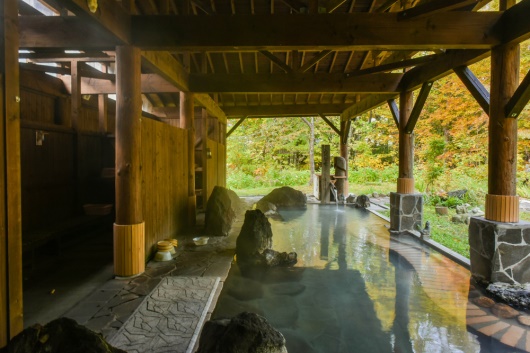 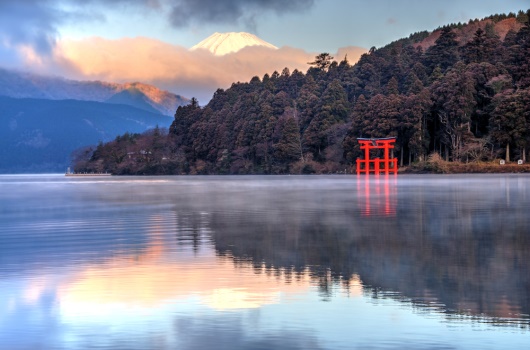 La quota non comprende: Voli intercontinentali, Tasse aeroportuali, assicurazione annullamento, pasti e bevande non indicati, mance ed extra in genere, spese gestione pratica e tutto quanto non espressamente indicato.